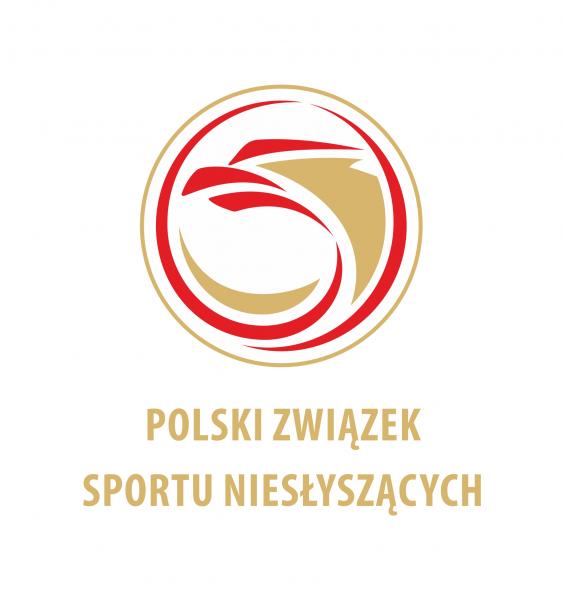 OGÓLNOPOLSKIE MISTRZOSTWA NIESŁYSZĄCYCHW BOWLINGU KOBIET I MĘŻCZYZN(INDYWIDUALNIE I PARY)WARSZAWA, dn. 25-26 czerwca 2022 r.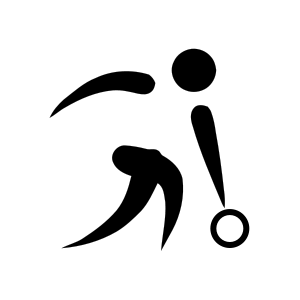 FORMULARZ ZGŁOSZENIA IMIENNEGOFORMULARZ ZGŁOSZENIA IMIENNEGOFORMULARZ ZGŁOSZENIA IMIENNEGONazwa i adres Klubu: Kontakt email/tel: Nazwa i adres Klubu: Kontakt email/tel: Nazwa i adres Klubu: Kontakt email/tel: Lp.Nazwisko i imięRok urodzeniaRok urodzeniaNumer licencjiPZSNNumer licencjiPZSNUwagiINDYWIDUALNEINDYWIDUALNEINDYWIDUALNEINDYWIDUALNEINDYWIDUALNEINDYWIDUALNEINDYWIDUALNEKobietKobietKobietKobietKobietKobietKobiet1.2.3.4.5.6.7.8.MężczyznMężczyznMężczyznMężczyznMężczyznMężczyznMężczyzn1.2.3.4.5.6.7.8.9.10.PARYPARYPARYPARYPARYKobietKobietKobietKobietKobiet 1. 1. 2. 2. 3. 3.MężczyznMężczyznMężczyznMężczyznMężczyzn1.1. 2. 2. 3. 3. 4. 4. 5. 5.OficjeleOficjeleTrenerKierownikInne osobyZa ZarządZa ZarządZa ZarządMiejscowość i dataPieczątka KlubuPrezes KlubuUwagi :- Prawo startu w MPN mają wszyscy wymienieni wyżej zawodnicy (po sprawdzeniu tej listy przez licencję PZSN)- Kluby które nie przesłały do PZSN licencji aktualnych członków – nie mają prawa startu w imprezach   organizowanych przez PZSN (pod karą dyskwalifikacji).Wypełniony formularz prosimy wysłać 7 dni przed imprezy (liczy się data wpływu)Nasz adres email: bowling@pzsn.pl i wars_1922@o2.pl Uwagi :- Prawo startu w MPN mają wszyscy wymienieni wyżej zawodnicy (po sprawdzeniu tej listy przez licencję PZSN)- Kluby które nie przesłały do PZSN licencji aktualnych członków – nie mają prawa startu w imprezach   organizowanych przez PZSN (pod karą dyskwalifikacji).Wypełniony formularz prosimy wysłać 7 dni przed imprezy (liczy się data wpływu)Nasz adres email: bowling@pzsn.pl i wars_1922@o2.pl Uwagi :- Prawo startu w MPN mają wszyscy wymienieni wyżej zawodnicy (po sprawdzeniu tej listy przez licencję PZSN)- Kluby które nie przesłały do PZSN licencji aktualnych członków – nie mają prawa startu w imprezach   organizowanych przez PZSN (pod karą dyskwalifikacji).Wypełniony formularz prosimy wysłać 7 dni przed imprezy (liczy się data wpływu)Nasz adres email: bowling@pzsn.pl i wars_1922@o2.pl 